附件4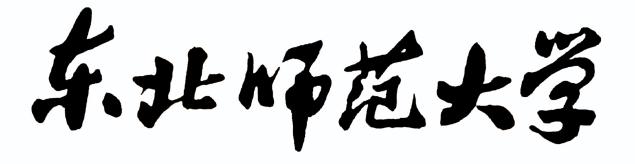 博士生导师招生资格认定申请表（首次申请人员）东北师范大学学位评定委员会办公室制年   月   日 填所在单位姓    名一级学科/专业学位类别二级学科/专业学位领域研究方向申请导师类别□学术型博士生导师资格□专业型博士生导师资格申请人员类别本校人员兼职博导人员一、基本情况一、基本情况一、基本情况一、基本情况一、基本情况一、基本情况一、基本情况一、基本情况一、基本情况一、基本情况姓    名姓    名姓    名性    别性    别性    别出生日期民    族民    族民    族政治面貌政治面貌政治面貌职    称最高学历最高学历最高学历最高学位最高学位最高学位工    号证件类型证件类型证件类型证件号码移动电话移动电话移动电话电子邮箱概述本人的主要研究方向及特色：概述本人的主要研究方向及特色：概述本人的主要研究方向及特色：概述本人的主要研究方向及特色：概述本人的主要研究方向及特色：概述本人的主要研究方向及特色：概述本人的主要研究方向及特色：概述本人的主要研究方向及特色：概述本人的主要研究方向及特色：概述本人的主要研究方向及特色：二、在申报学科/类别主持科研项目情况二、在申报学科/类别主持科研项目情况二、在申报学科/类别主持科研项目情况二、在申报学科/类别主持科研项目情况二、在申报学科/类别主持科研项目情况二、在申报学科/类别主持科研项目情况二、在申报学科/类别主持科研项目情况二、在申报学科/类别主持科研项目情况二、在申报学科/类别主持科研项目情况二、在申报学科/类别主持科研项目情况代表性科研项目序号项目名称项目名称项目名称性质性质项目来源项目分类/项目子类经费(万元)执行时间/起止时间代表性科研项目代表性科研项目三、在申报学科/类别取得科研成果情况三、在申报学科/类别取得科研成果情况三、在申报学科/类别取得科研成果情况三、在申报学科/类别取得科研成果情况三、在申报学科/类别取得科研成果情况三、在申报学科/类别取得科研成果情况三、在申报学科/类别取得科研成果情况三、在申报学科/类别取得科研成果情况三、在申报学科/类别取得科研成果情况三、在申报学科/类别取得科研成果情况代表性科研成果序号成果名称成果名称成果名称类别类别发表刊物/出版单位发表时间/出版时间本人排序代表性科研成果代表性科研成果代表性科研成果代表性科研成果代表性科研成果填写符合本学科/类别招生资格认定条件的项目及成果，项目和成果的起止时间为2018年9月1日至2023年8月31日。科研项目和科研成果须在科研管理系统中可查询。填写符合本学科/类别招生资格认定条件的项目及成果，项目和成果的起止时间为2018年9月1日至2023年8月31日。科研项目和科研成果须在科研管理系统中可查询。填写符合本学科/类别招生资格认定条件的项目及成果，项目和成果的起止时间为2018年9月1日至2023年8月31日。科研项目和科研成果须在科研管理系统中可查询。填写符合本学科/类别招生资格认定条件的项目及成果，项目和成果的起止时间为2018年9月1日至2023年8月31日。科研项目和科研成果须在科研管理系统中可查询。填写符合本学科/类别招生资格认定条件的项目及成果，项目和成果的起止时间为2018年9月1日至2023年8月31日。科研项目和科研成果须在科研管理系统中可查询。填写符合本学科/类别招生资格认定条件的项目及成果，项目和成果的起止时间为2018年9月1日至2023年8月31日。科研项目和科研成果须在科研管理系统中可查询。填写符合本学科/类别招生资格认定条件的项目及成果，项目和成果的起止时间为2018年9月1日至2023年8月31日。科研项目和科研成果须在科研管理系统中可查询。填写符合本学科/类别招生资格认定条件的项目及成果，项目和成果的起止时间为2018年9月1日至2023年8月31日。科研项目和科研成果须在科研管理系统中可查询。填写符合本学科/类别招生资格认定条件的项目及成果，项目和成果的起止时间为2018年9月1日至2023年8月31日。科研项目和科研成果须在科研管理系统中可查询。填写符合本学科/类别招生资格认定条件的项目及成果，项目和成果的起止时间为2018年9月1日至2023年8月31日。科研项目和科研成果须在科研管理系统中可查询。四、实践成果四、实践成果四、实践成果四、实践成果四、实践成果四、实践成果四、实践成果四、实践成果四、实践成果四、实践成果五、教育教学五、教育教学五、教育教学五、教育教学五、教育教学五、教育教学五、教育教学五、教育教学五、教育教学五、教育教学开课情 况学年及学期学年及学期学年及学期课程名称（限填5项）课程名称（限填5项）课程名称（限填5项）授课对象课程类别学时开课情 况开课情 况开课情 况开课情 况开课情 况近两届获学位硕士研究生情况获学位时间获学位时间获学位时间获学位时间获学位时间专业专业获学位人数获学位人数近两届获学位硕士研究生情况202206202206202206202206202206近两届获学位硕士研究生情况协助指导博士生情况姓名姓名姓名姓名专业专业导师授学位时间授学位时间协助指导博士生情况202206202206协助指导博士生情况六、申请人承诺本人郑重承诺：所填写和提交的材料客观真实，符合学术道德规范；受聘期间，履行学校规定的岗位职责。本人签字：   年   月   日六、申请人承诺本人郑重承诺：所填写和提交的材料客观真实，符合学术道德规范；受聘期间，履行学校规定的岗位职责。本人签字：   年   月   日六、申请人承诺本人郑重承诺：所填写和提交的材料客观真实，符合学术道德规范；受聘期间，履行学校规定的岗位职责。本人签字：   年   月   日六、申请人承诺本人郑重承诺：所填写和提交的材料客观真实，符合学术道德规范；受聘期间，履行学校规定的岗位职责。本人签字：   年   月   日六、申请人承诺本人郑重承诺：所填写和提交的材料客观真实，符合学术道德规范；受聘期间，履行学校规定的岗位职责。本人签字：   年   月   日六、申请人承诺本人郑重承诺：所填写和提交的材料客观真实，符合学术道德规范；受聘期间，履行学校规定的岗位职责。本人签字：   年   月   日六、申请人承诺本人郑重承诺：所填写和提交的材料客观真实，符合学术道德规范；受聘期间，履行学校规定的岗位职责。本人签字：   年   月   日六、申请人承诺本人郑重承诺：所填写和提交的材料客观真实，符合学术道德规范；受聘期间，履行学校规定的岗位职责。本人签字：   年   月   日六、申请人承诺本人郑重承诺：所填写和提交的材料客观真实，符合学术道德规范；受聘期间，履行学校规定的岗位职责。本人签字：   年   月   日六、申请人承诺本人郑重承诺：所填写和提交的材料客观真实，符合学术道德规范；受聘期间，履行学校规定的岗位职责。本人签字：   年   月   日